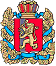 Российская ФедерацияАдминистрация Усть-Кемского сельсоветаЕнисейского районаКрасноярского краяПостановление           18.04.2023                            п. Усть-Кемь                                  № 17-п                                            В соответствии с Федеральным законом от 06.10.2006 №131-ФЗ «Об общих принципах организации местного самоуправления в Российской Федерации»,с Федеральным законом от 27.07.2010 г. №190-ФЗ «О теплоснабжение», с требованиями к порядку и разработки и утверждения схем теплоснабжения», утвержденных Постановлением Российской Федерации от 22.02.2012 г. №154 «О требованиях схемах теплоснабжения, порядку их разработки и утверждения», на основании резолюции от 24 апреля 2023 года  2023 года о результатах публичных слушаний по актуализации схемы Усть-Кемского сельсовета Енисейского района ПОСТАНОВЛЯЮ: 1. Утвердить актуализированную схему  теплоснабжения Усть-Кемского сельсовета на период с 2013 по 2028 год. 2.  Опубликовать постановление в официальном  информационном издании Усть-Кемского сельсовета Енисейского района Красноярского края «Усть-Кемский Вестник».	 3. Постановление вступает в силу в день, следующий за днем его официального опубликования .          4.  Контроль над исполнением настоящего постановления оставляю за собой.Глава сельсовета                                                                                     А.И. Марсал    Об утверждении актуализированной схемы теплоснабжения  Усть-Кемского сельсовета на период с 2013 по 2028 год